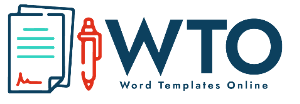 CASH RECEIPTCASH RECEIPTCASH RECEIPTCASH RECEIPTCASH RECEIPTCASH RECEIPTCASH RECEIPTCASH RECEIPTCASH RECEIPTCASH RECEIPTCASH RECEIPTCASH RECEIPT[Company Name Here][Company Name Here][Company Name Here][Company Name Here][Company Name Here][Company Name Here]Cash ReceiptCash ReceiptCash ReceiptCash ReceiptDateDateDateDateCash Received FromCash Received FromCash Received FromCash Received FromOf $Of $Of $Of $ForPayment Received In:Payment Received In:Payment Received In:Payment Received In:Payment Received In:Payment Received In:Payment Received In:Payment Received In:Payment Received In:Total Amount DueTotal Amount DueTotal Amount DueCashCashCashCashCashAmount ReceivedAmount ReceivedAmount ReceivedCheque Cheque Cheque Cheque Cheque Balance DueBalance DueBalance DueOther Other Other Other Other 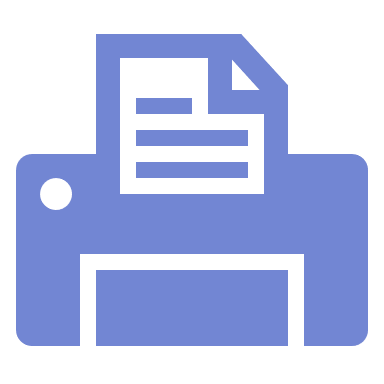 [Fax][Fax][Fax]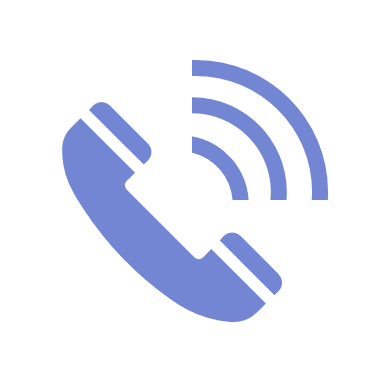 [Phone no.][Phone no.][Phone no.][Phone no.][Phone no.][Phone no.]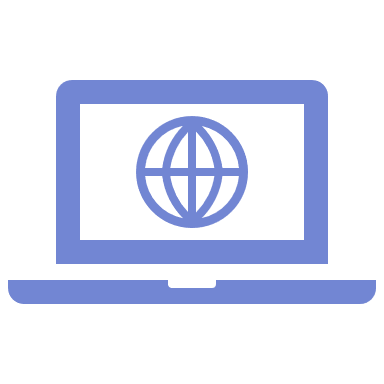 [Website]CASH RECEIPTCASH RECEIPTCASH RECEIPTCASH RECEIPTCASH RECEIPTCASH RECEIPTCASH RECEIPTCASH RECEIPTCASH RECEIPTCASH RECEIPTCASH RECEIPTCASH RECEIPT[Company Name Here][Company Name Here][Company Name Here][Company Name Here][Company Name Here][Company Name Here]Cash ReceiptCash ReceiptCash ReceiptCash ReceiptDateDateDateDateCash Received FromCash Received FromCash Received FromCash Received FromOf $Of $Of $Of $ForPayment Received In:Payment Received In:Payment Received In:Payment Received In:Payment Received In:Payment Received In:Payment Received In:Payment Received In:Payment Received In:Total Amount DueTotal Amount DueTotal Amount DueCashCashCashCashCashAmount ReceivedAmount ReceivedAmount ReceivedCheque Cheque Cheque Cheque Cheque Balance DueBalance DueBalance DueOther Other Other Other Other [Fax][Fax][Fax][Phone no.][Phone no.][Phone no.][Phone no.][Phone no.][Phone no.][Website]